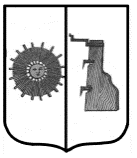 Новгородская областьАДМИНИСТРАЦИЯ  БОРОВИЧСКОГО МУНИЦИПАЛЬНОГО РАЙОНАПОСТАНОВЛЕНИЕ                                                        г.БоровичиО муниципальной программе «Развитие физической культуры и спорта в Боровичском муниципальном районе»В соответствии со статьей 179 Бюджетного кодекса Российской Федерации, Перечнем муниципальных программ Боровичского муниципального района, утвержденным постановлением Администрации муниципального района от 25.09.2020 № 2468, постановлением Администрации муниципального района от 07.12.2016 № 3073 «Об утверждении Порядка принятия решений о разработке муниципальных программ Боровичского муниципального района и города Боровичи, их формирования и реализации, Порядка проведения оценки эффективности реализации муниципальных программ»  Администрация Боровичского муниципального района ПОСТАНОВЛЯЕТ:1. Утвердить прилагаемую муниципальную программу «Развитие физической культуры и спорта в Боровичском муниципальном районе».2. Настоящее постановление вступает в силу с 01 января 2021 года.3. Опубликовать постановление в приложении к газете «Красная             искра» - «Официальный вестник» и разместить на официальном сайте               Администрации Боровичского муниципального района.ЗаместительГлавы администрации района   Е.Ю. РябовакнпроектУТВЕРЖДЕНАпостановлением Администрациимуниципального районаот 11.11.2020 № 2840(редакции:от 30.01.2021 №1098,от 05.03.2021 №496,от 31.03.2021 №764, от08.06.2021 №1574, 09.07.2021 №1877,от 22.10.2021 №3063,08.12.2021,от 09.01.2022№102,19.01.2022 №102,25.07.2022№2017.29.07.2022№2054,02.09.2022 №2452,30.09.2022,№3702от 16.12.2022, №1707 от 25.05.2023МУНИЦИПАЛЬНАЯ ПРОГРАММА«Развитие физической культуры и спорта в Боровичском муниципальном районе» (далее муниципальная программа)Паспорт муниципальной программы1. Ответственный исполнитель муниципальной программы: отдел по спорту и социальным вопросам Администрации муниципального района (далее отдел по спорту социальным вопросам).2. Соисполнители муниципальной программы:комитет образования Администрации Боровичского муниципального района (далее комитет образования);комитет культуры Администрации Боровичского муниципального района (далее комитет культуры);отдел сельского хозяйства и продовольствия Администрации муниципального района (далее отдел сельского хозяйства);комитет жилищно-коммунального, дорожного хозяйства, строительства  транспорта и охраны окружающей среды Администрации муниципального района (далее комитет ЖК, ДХ, СТ и ООС); комитет экономики Администрации муниципального района (далее комитет экономики);комитет по молодежной политике и организационно-контрольным вопросам;муниципальное автономное спортивное учреждение «Центр физической культуры и спорта – «Боровичи» (далее МАСУ «ЦФКиС – «Боровичи»);муниципальное бюджетное межпоселенческое учреждение «Молодежный центр» им. В.Н. Огонькова (далее Молодежный центр);муниципальное автономное учреждение дополнительного образования «Спортивная школа» г.Боровичи (далее МАУ ДО СШ г.Боровичи)межмуниципальный отдел Министерства внутренних дел России «Бо-ровичский» (далее МО МВД России «Боровичский») (по согласованию);военный комиссариат Новгородской области по городу Боровичи, Боровичскому, Мошенскому и Хвойнинскому районам (далее Военкомат) (по согласованию);муниципальное казенное учреждение «Управление по делам гражданской обороны и чрезвычайным ситуациям Боровичского муниципального района» (далее ГОЧС);Администрации сельских поселений (по согласованию);образовательные организации (по согласованию);общественные федерации по видам спорта (по согласованию);физкультурные, спортивные организации частной собственности (по согласованию);Боровичская районная организация Новгородской областной общественной организации ветеранов (пенсионеров) войны, труда, Вооруженных Сил и правоохранительных органов (далее Совет ветеранов) (по согласованию);Боровичская районная организация Новгородской региональной общественной благотворительной организации инвалидов «Общество реабилитированных Новгородской области» (по согласованию);Боровичская районная организация Общероссийской общественной организации «Союз пенсионеров России» Новгородской области (по согласованию);Боровичская организация Общероссийской общественной организации «Российский союз ветеранов Афганистана» (далее союз ветеранов Афганистана) (по согласованию);«МКУ «Служба заказчика Боровичского муниципального района»;МАОУ СОШ №8 с УИМиАЯ;МАОУ СОШ №4.3. Цели, задачи и целевые показатели муниципальной программы:*   - форма федерального статистического наблюдения № 1-ФК, № 3-ФК, № 2-ГТО;** - норматив обеспеченности спортивными сооружениями, утвержденный распоряжением Правительства        Российской Федерации от 3 июля 1996 года № 1063-р.4. Сроки реализации муниципальной программы: 2021-2025 годы.5. Объемы и источники финансирования муниципальной программы в целом и по годам реализации (тыс. руб.):6. Ожидаемые конечные результаты реализации муниципальной программы:увеличение к концу 2025 года доли населения муниципального района, систематически занимающегося физической культурой и спортом, в общей численности населения муниципального района до 55 %;увеличение доли детей и молодежи, систематически занимающихся физической культурой и спортом, в общей численности детей и молодежи до 93%;увеличение доли граждан среднего возраста, систематически занимающихся физической культурой и спортом, в общей численности граждан среднего возраста до 40%;увеличение доли граждан старшего возраста, систематически занимающихся физической культурой и спортом, в общей численности граждан старшего возраста до 18,2%;увеличение к концу 2025 года уровня обеспеченности граждан спортивными сооружениями, исходя из единовременной пропускной способности объектов спорта муниципального района, до 70,0 %;увеличение к концу 2025 года доли граждан муниципального района, выполнивших нормативы Всероссийского физкультурно-спортивного комплекса "Готов к труду и обороне" (ГТО), в общей численности населения муниципального района, принявшего участие в сдаче нормативов Всероссийского физкультурно-спортивного комплекса "Готов к труду и обороне" (ГТО), до 60%;сохранение к концу 2025 года количества квалифицированных тренеров и тренеров-преподавателей физкультурно-спортивных организаций муниципального района на уровне не ниже 140 человек.I. Характеристика текущего состояния, приоритеты и цели   государственной политики в сфере физической культуры,   спорта Боровичского муниципального района1.1. Физическая культура и спортОсновные направления развития физической культуры и спорта сформулированы в Стратегии развития физической культуры и спорта в Российской Федерации на период до 2030 года, утвержденной распоряжением Правительства Российской Федерации от 24  ноября 2020 года № 3081-р.Государственная политика в сфере физической культуры и спорта на территории муниципального района реализуется в рамках государственной программы, в соответствии со Стратегией социально-экономического развития Новгородской области до 2026 года, утвержденной областным законом от 04.04.2019 № 394-ОЗ, государственной программой Новгородской области «Развитие физической культуры, спорта и молодежной политики на территории Новгородской области на 2019-2024 годы», утвержденной постановлением Правительства Новгородской области от 26.12.2018 № 616.Основные показатели, характеризующие состояние развития физической культуры и спорта в муниципальном районе, по итогам реализации муниципальной программы за 2020 год:доля населения муниципального района, систематически занимающегося физической культурой и спортом, в общей численности населения муниципального района составила 43,6 % (среднее значение показателя по Новгородской области – 44,5 %);доля населения, занятого в экономике, систематически занимающегося физической культурой и спортом, в общей численности населения, занятого в экономике, составила 45% (среднее значение показателя по Новгородской области – 37,5%);уровень обеспеченности населения спортивными сооружениями, исходя из единовременной пропускной способности объектов спорта, составил 67,8% (среднее значение показателя по Новгородской области – 78,1 %).По результатам проведения мониторинга текущего состояния развития физической культуры и спорта в муниципальном районе определен ряд проблем, которые возможно решить программным методом:несоответствие материально-технической базы спортивных объектов современным требованиям для развития спорта высших достижений, подготовки спортивного резерва и занятий массовым спортом;низкий уровень обеспеченности отдельными видами спортивных сооружений для удовлетворения потребности населения муниципального района в занятиях физической культурой и спортом.Определены следующие направления деятельности, которые будут являться приоритетными при решении названных проблем:создание для всех категорий и групп населения условий для занятий физической культурой и спортом, массовым спортом, в том числе повышение уровня обеспеченности населения объектами спорта;совершенствование системы подготовки спортивного резерва; развитие спорта высших достижений, обеспечение конкурентоспособности спортсменов муниципального района на Новгородской, российской и международной спортивной арене.Организация работы по приоритетным направлениям предлагается на основе программно-целевого метода, позволяющего обеспечить комплексный подход к решению проблем и координировать деятельность организаций, участвующих в реализации муниципальной программы.II. Основные показатели и анализ социальных,      финансово-экономических и прочих рисков реализации      муниципальной программыПри реализации муниципальной программы и для достижения поставленных в ней целей необходимо учитывать возможные финансово-экономические, социальные и прочие риски.Важнейшими условиями успешной реализации муниципальной программы являются минимизация указанных рисков, эффективный мониторинг выполнения намеченных мероприятий, принятие оперативных мер по корректировке приоритетных направлений и целевых показателей муниципальной программы.Социальные риски обусловлены, в том числе определенным дефицитом высококвалифицированных кадров в сфере физической культуры, спорта, что может снизить качество предоставляемых услуг населению.Финансово-экономические риски связаны с возможностью возникновения бюджетного дефицита и вследствие этого недостаточным уровнем финансирования, секвестированием бюджетных расходов на установленные сферы деятельности. Данные риски могут повлечь срыв программных мероприятий, что существенно повлияет на целевые показатели муниципальной программы. Данные риски можно оценить как умеренные. В рамках муниципальной программы отсутствует возможность управления этими рисками.Несогласованность действий соисполнителей муниципальной программы может привести к низкому качеству реализации программных мероприятий. Устранение рисков возможно за счет обеспечения постоянного и оперативного мониторинга реализации муниципальной программы. Минимизация негативных последствий рисков будет осуществляться своевременной корректировкой состава программных мероприятий и целевых показателей с учетом достигнутых результатов и текущих условий реализации муниципальной программы для обеспечения наиболее эффективного использования выделенных ресурсов.III. Механизм управления реализацией       муниципальной программыОценку соотношения эффективности реализации муниципальной программы с приоритетами, целями и показателями прогноза социально-экономического развития муниципального района и контроль за реализацией муниципальной программы осуществляет заместитель Главы администрации муниципального района, координирующий деятельность отдела по спорту и социальным вопросам.Отдел по спорту и социальным вопросам осуществляет:непосредственный контроль за ходом реализации мероприятий муниципальной программы соисполнителями муниципальной программы;координацию выполнения мероприятий муниципальной программы;обеспечение эффективности реализации муниципальной программы, целевого использования средств;организацию внедрения информационных технологий в целях управления реализацией муниципальной программы;подготовку при необходимости предложений по уточнению мероприятий муниципальной программы, объемов финансирования, механизма реализации муниципальной программы, соисполнителей муниципальной программы, целевых показателей для оценки эффективности реализации муниципальной программы;составление отчетов о ходе реализации муниципальной программы в соответствии с постановлением Администрации муниципального района от 07.12.2016 № 3073 «Об утверждении Порядка принятия решений о разработке муниципальных программ Боровичского муниципального района и города Боровичи, их формирования и реализации, Порядка проведения оценки эффективности реализации муниципальных целевых программ».Комитет экономики Администрации муниципального района осуществляет общий мониторинг хода реализации муниципальной программы. Результаты мониторинга и оценки выполнения целевых показателей ежегодно до      15 апреля года, следующего за отчетным, докладываются Главе муниципального района._____________________«IV. Мероприятия муниципальной программы________________________________»11.11.2020 № 2840№
п/пЦели, задачи муниципальной 
программы, наименование и единица 
измерения целевого показателяЦели, задачи муниципальной 
программы, наименование и единица 
измерения целевого показателяЗначения целевогопоказателя по годамЗначения целевогопоказателя по годамЗначения целевогопоказателя по годамЗначения целевогопоказателя по годамЗначения целевогопоказателя по годам№
п/пЦели, задачи муниципальной 
программы, наименование и единица 
измерения целевого показателяЦели, задачи муниципальной 
программы, наименование и единица 
измерения целевого показателя20212022202320242025122345671.Цель 1. Обеспечение жителей Боровичского муниципального района возможности систематически заниматься физической культурой и спортом, вести здоровый образ жизниЦель 1. Обеспечение жителей Боровичского муниципального района возможности систематически заниматься физической культурой и спортом, вести здоровый образ жизниЦель 1. Обеспечение жителей Боровичского муниципального района возможности систематически заниматься физической культурой и спортом, вести здоровый образ жизниЦель 1. Обеспечение жителей Боровичского муниципального района возможности систематически заниматься физической культурой и спортом, вести здоровый образ жизниЦель 1. Обеспечение жителей Боровичского муниципального района возможности систематически заниматься физической культурой и спортом, вести здоровый образ жизниЦель 1. Обеспечение жителей Боровичского муниципального района возможности систематически заниматься физической культурой и спортом, вести здоровый образ жизни1.1.Задача 1. Развитие физической культуры и спорта на территории Боровичского муниципального районаЗадача 1. Развитие физической культуры и спорта на территории Боровичского муниципального районаЗадача 1. Развитие физической культуры и спорта на территории Боровичского муниципального районаЗадача 1. Развитие физической культуры и спорта на территории Боровичского муниципального районаЗадача 1. Развитие физической культуры и спорта на территории Боровичского муниципального районаЗадача 1. Развитие физической культуры и спорта на территории Боровичского муниципального района1.1.1.Показатель 1. Доля населения муниципального района, систематически занимающегося физической культурой и спортом, в общей численности населения муниципального района, %*Показатель 1. Доля населения муниципального района, систематически занимающегося физической культурой и спортом, в общей численности населения муниципального района, %*46,148,851,555551.1.2.Показатель 2. Доля обучающих и студентов муниципального района, систематически занимающихся физической культурой и спортом, в общей численности лиц данной категории населения муниципального района, %*Показатель 2. Доля обучающих и студентов муниципального района, систематически занимающихся физической культурой и спортом, в общей численности лиц данной категории населения муниципального района, %*94,094,594,895,095,01.1.3Показатель 3. Доля детей и подростков муниципального района в возрасте от 6 до 15 лет, занимающихся в спортивных организациях, в общей численности лиц данной категории населения района, %*Показатель 3. Доля детей и подростков муниципального района в возрасте от 6 до 15 лет, занимающихся в спортивных организациях, в общей численности лиц данной категории населения района, %*99,299,399,599,599,51.1.4.Показатель 4. Доля лиц с ограниченными возможностями здоровья и инвалидов от 6 до 18 лет, систематически занимающихся физической культурой и спортом, в общей численности данной категории населения муниципального района, %*Показатель 4. Доля лиц с ограниченными возможностями здоровья и инвалидов от 6 до 18 лет, систематически занимающихся физической культурой и спортом, в общей численности данной категории населения муниципального района, %*54,755,357,860,860,822233445566771.1.5Показатель 5. Доля лиц с ограниченными возможностями, систематически занимающихся физической культурой и спортом, в общей численности данной категории населения района, %*Показатель 5. Доля лиц с ограниченными возможностями, систематически занимающихся физической культурой и спортом, в общей численности данной категории населения района, %*13,713,714,514,515,115,116,016,016,016,01.1.6.Показатель 6. Доля граждан муниципального района, выполнивших нормативы Всероссийского физкультурно-спортивного комплекса «Готов к труду и обороне» (ГТО), в общей численности населения муниципального района, принявшего участие в сдаче нормативов Всероссийского физкультурно-спортивного комплекса «Готов к труду и обороне» (ГТО), %*Показатель 6. Доля граждан муниципального района, выполнивших нормативы Всероссийского физкультурно-спортивного комплекса «Готов к труду и обороне» (ГТО), в общей численности населения муниципального района, принявшего участие в сдаче нормативов Всероссийского физкультурно-спортивного комплекса «Готов к труду и обороне» (ГТО), %*55,555,555,755,760,060,060,060,060,060,01.1.7.Показатель 7. Доля граждан муниципального района, занимающихся физической культурой и спортом по месту работы, в общей численности населения, занятого в экономике, %*Показатель 7. Доля граждан муниципального района, занимающихся физической культурой и спортом по месту работы, в общей численности населения, занятого в экономике, %*47,547,548,048,048,748,749,749,749,749,71.1.8.Показатель 8. Доля детей и молодежи, систематически занимающихся физической культурой и спортом, в общей численности детей и молодежи, %*Показатель 8. Доля детей и молодежи, систематически занимающихся физической культурой и спортом, в общей численности детей и молодежи, %*90,290,291,591,592,392,393,093,093,093,01.1.9.Показатель 9. Доля граждан среднего возраста, систематически занимающихся физической культурой и спортом, в общей численности граждан среднего возраста, %*Показатель 9. Доля граждан среднего возраста, систематически занимающихся физической культурой и спортом, в общей численности граждан среднего возраста, %*35,735,737,837,838,638,640,040,040,040,01.1.10.Показатель 10. Доля граждан старшего возраста, систематически занимающихся физической культурой и спортом, в общей численности граждан старшего возраста, %*Показатель 10. Доля граждан старшего возраста, систематически занимающихся физической культурой и спортом, в общей численности граждан старшего возраста, %*10,210,215,015,017,017,018,218,218,218,21.1.11.Показатель 11. Доля граждан, удовлетворенных качеством предоставления муниципальных услуг, предоставляемых отделом по спорту и молодежной политике, от общего числа граждан, оценивших качество предоставления муниципальных услуг %*Показатель 11. Доля граждан, удовлетворенных качеством предоставления муниципальных услуг, предоставляемых отделом по спорту и молодежной политике, от общего числа граждан, оценивших качество предоставления муниципальных услуг %*1001001001001001001001001001001.2.Задача 2. Развитие инфраструктуры сферы физической культуры и спорта, укрепление материально-технической базыЗадача 2. Развитие инфраструктуры сферы физической культуры и спорта, укрепление материально-технической базыЗадача 2. Развитие инфраструктуры сферы физической культуры и спорта, укрепление материально-технической базыЗадача 2. Развитие инфраструктуры сферы физической культуры и спорта, укрепление материально-технической базыЗадача 2. Развитие инфраструктуры сферы физической культуры и спорта, укрепление материально-технической базыЗадача 2. Развитие инфраструктуры сферы физической культуры и спорта, укрепление материально-технической базыЗадача 2. Развитие инфраструктуры сферы физической культуры и спорта, укрепление материально-технической базыЗадача 2. Развитие инфраструктуры сферы физической культуры и спорта, укрепление материально-технической базыЗадача 2. Развитие инфраструктуры сферы физической культуры и спорта, укрепление материально-технической базыЗадача 2. Развитие инфраструктуры сферы физической культуры и спорта, укрепление материально-технической базыЗадача 2. Развитие инфраструктуры сферы физической культуры и спорта, укрепление материально-технической базыЗадача 2. Развитие инфраструктуры сферы физической культуры и спорта, укрепление материально-технической базы1.2.1.Показатель 1. Эффективность использования существующих объектов спорта муниципального района, %**Показатель 1. Эффективность использования существующих объектов спорта муниципального района, %**70,470,464,2564,25707075,075,075,075,01.2.2.Показатель 2. Уровень обеспеченности граждан спортивными сооружениями, исходя из единовременной пропускной способности объектов спорта, %**Показатель 2. Уровень обеспеченности граждан спортивными сооружениями, исходя из единовременной пропускной способности объектов спорта, %**68,568,569,369,369,569,570,070,070,070,0ГодИсточник финансированияИсточник финансированияИсточник финансированияИсточник финансированияИсточник финансированияГодфедеральный бюджетобластной бюджетбюджетмуниципального районавнебюджетныесредствавсего202114000,00319433,0168112755,38432-27188,40432202225834,0710223866,67505700,018455,28516-68156,031232023-700,016848,49334-17548,493342024--6533,96000-6533,9600020256533,960006533,96000ВСЕГО39834,0742124999,6918661127,08282-125960,84889п/пНаименование мероприятияИсполнительмероприятияСрокреализацииЦелевой показатель (номер целевого показателя из паспорта муниципальной программы)ИсточникфинансированияОбъем финансирования по годам (тыс. руб.)Объем финансирования по годам (тыс. руб.)Объем финансирования по годам (тыс. руб.)Объем финансирования по годам (тыс. руб.)Объем финансирования по годам (тыс. руб.)п/пНаименование мероприятияИсполнительмероприятияСрокреализацииЦелевой показатель (номер целевого показателя из паспорта муниципальной программы)20212022202320242025123456789101.Задача 1. Развитие физической культуры и спорта на территории Боровичского районаЗадача 1. Развитие физической культуры и спорта на территории Боровичского районаЗадача 1. Развитие физической культуры и спорта на территории Боровичского районаЗадача 1. Развитие физической культуры и спорта на территории Боровичского районаЗадача 1. Развитие физической культуры и спорта на территории Боровичского районаЗадача 1. Развитие физической культуры и спорта на территории Боровичского районаЗадача 1. Развитие физической культуры и спорта на территории Боровичского районаЗадача 1. Развитие физической культуры и спорта на территории Боровичского районаЗадача 1. Развитие физической культуры и спорта на территории Боровичского районаЗадача 1. Развитие физической культуры и спорта на территории Боровичского района1.1Организация и проведение спортивных, оздоровительных, торжественных мероприятий согласно ежегодному календарному плануотдел по спорту и социальным вопросам2021-2024 годы1.1.1-1.1.12, 1.3.1бюджет муниципального района149,1117,0170,0170,0170,1.2Обеспечение участия спортсменов и сборных команд муниципального района по видам спорта в областных соревнованиях и соревнованиях другого ранга согласно ежегодному календарному плануотдел по спорту и социальным вопросам2021-2024 годы1.1.1-1.1.12, 1.3.1бюджет муниципального района177,59148,0153,0153,0153,02.Задача 2. Развитие инфраструктуры сферы физической культуры и спорта, укрепление материально-технической базыЗадача 2. Развитие инфраструктуры сферы физической культуры и спорта, укрепление материально-технической базыЗадача 2. Развитие инфраструктуры сферы физической культуры и спорта, укрепление материально-технической базыЗадача 2. Развитие инфраструктуры сферы физической культуры и спорта, укрепление материально-технической базыЗадача 2. Развитие инфраструктуры сферы физической культуры и спорта, укрепление материально-технической базыЗадача 2. Развитие инфраструктуры сферы физической культуры и спорта, укрепление материально-технической базыЗадача 2. Развитие инфраструктуры сферы физической культуры и спорта, укрепление материально-технической базыЗадача 2. Развитие инфраструктуры сферы физической культуры и спорта, укрепление материально-технической базыЗадача 2. Развитие инфраструктуры сферы физической культуры и спорта, укрепление материально-технической базыЗадача 2. Развитие инфраструктуры сферы физической культуры и спорта, укрепление материально-технической базы2.1Доставка, установка плоскостных сооружений, уличных тренажеров, площадок ГТО, в том числе приобретение спортивно-развивающего оборудованияотдел по спорту и социальным вопросам2021-2024 годы1.2.1, 1.2.2бюджет муниципального района--10,010,010,02.2Разработка проектно-сметной документации на ремонт спортивных сооружений, расположенных на стадионе «Волна»отдел по спорту и социальным вопросам2021-2024 годы1.2.1, 1.2.2бюджет муниципального района30,00060,0100,0--2.3Обустройство физкультурно-оздоровительного комплекса для Центра развития внешкольного спорта «МАОУ СОШ №8 С УИМ и АЯ»отдел по спорту и социальным вопросам,МАОУ СОШ №8 с УИМиАЯ2021 год1.2.1,1.2.2бюджет муниципального района2356,00---2.4Реализация мероприятий по оснащению объектов спортивной инфраструктуры спортивно-технологическим оборудованием (создание или модернизация физкультурно-оздоровительных комплексов открытого типа и (или)физкультурно-оздоровительных комплексов для центров развития внешкольного спорта)Отдел по спорту и социальным вопросам,МКУМАОУ СОШ №8 с УИМиАЯ2021 год1.2.1,1.2.2Федеральный бюджет14000,00319----2.4Реализация мероприятий по оснащению объектов спортивной инфраструктуры спортивно-технологическим оборудованием (создание или модернизация физкультурно-оздоровительных комплексов открытого типа и (или)физкультурно-оздоровительных комплексов для центров развития внешкольного спорта)Отдел по спорту и социальным вопросам,МКУМАОУ СОШ №8 с УИМиАЯ2021 год1.2.1,1.2.2Областной бюджет433,01681----2.4Реализация мероприятий по оснащению объектов спортивной инфраструктуры спортивно-технологическим оборудованием (создание или модернизация физкультурно-оздоровительных комплексов открытого типа и (или)физкультурно-оздоровительных комплексов для центров развития внешкольного спорта)Отдел по спорту и социальным вопросам,МКУМАОУ СОШ №8 с УИМиАЯ2021 год1.2.1,1.2.2бюджет муниципального района14,448----2.5Ремонт спортивных сооружений, расположенных на стадионе «Волна»МАСУ «ЦФКиС- «Боровичи»,отдел по спорту и социальным вопросам2021год1.2.11.2.2бюджет муниципального района3965,115153930,000006696,2--2.6Выполнение работ по устройству покрытия спортивной площадки по адресу: Новгородская область, г. Боровичи, мкрн. СосновкаМАСУ «ЦФКиС- «Боровичи»2021год1.1.1, 1.1.8, 1.1.9,1.2.1, 1.2.2бюджет муниципального района288,75050----2.7Обустройство спортивных площадок для занятия экстремальными видами спортаМКУ «Служба заказчика Боровичского муниципального района»2022год1.2.11.2.2бюджет муниципального района-151,51516---2.7Обустройство спортивных площадок для занятия экстремальными видами спортаМКУ «Служба заказчика Боровичского муниципального района»2022год1.2.11.2.2Областной бюджет-15000,00---2.8Реализация мероприятий по закупке и монтажу оборудования для создания «умных» спортивных площадокМАОУ СОШ №42022год1.2.1,1.2.2Федеральный бюджет-25834,07102---2.8Реализация мероприятий по закупке и монтажу оборудования для создания «умных» спортивных площадокМАОУ СОШ №42022год1.2.1,1.2.2Областной бюджет-6059,84505---2.8Реализация мероприятий по закупке и монтажу оборудования для создания «умных» спортивных площадокМАОУ СОШ №42022год1.2.1,1.2.2бюджет муниципального района-324,230---2.9Финансовое обеспечение мероприятий по обустройству физкультурно-оздоровительного комплексаМАОУ СОШ №42022год1.2.1,1.2.2бюджет муниципального района-7917,5672985,00000--2.10Реализация мероприятий по оснащению муниципальных организаций, осуществляющих деятельность в сфере физической культуры и спорта, спортивным оборудованием и инвентаремМАОУ ДО ДЮСШ г.Боровичи2022год 1.2.1,1.2.2Областной бюджет-2500,00---2.10Реализация мероприятий по оснащению муниципальных организаций, осуществляющих деятельность в сфере физической культуры и спорта, спортивным оборудованием и инвентаремМАОУ ДО ДЮСШ г.Боровичи2022год 1.2.1,1.2.2бюджет муниципального района-25,253---2.11Техническое оснащение объектов спорта, включенных во Всероссийский реестр объектов спорта, для обеспечения общественного порядка и общественной безопасности при проведении спортивных соревнованийМАСУ «ЦФКиС-«Боровичи»2023год1.2.1,1.2.2Областной бюджет--700,0--2.11Техническое оснащение объектов спорта, включенных во Всероссийский реестр объектов спорта, для обеспечения общественного порядка и общественной безопасности при проведении спортивных соревнованийМАСУ «ЦФКиС-«Боровичи»2023год1.2.1,1.2.2бюджет муниципального района--233,33334--3.Задача 3. Обеспечение реализации муниципальной программыЗадача 3. Обеспечение реализации муниципальной программыЗадача 3. Обеспечение реализации муниципальной программыЗадача 3. Обеспечение реализации муниципальной программыЗадача 3. Обеспечение реализации муниципальной программыЗадача 3. Обеспечение реализации муниципальной программыЗадача 3. Обеспечение реализации муниципальной программыЗадача 3. Обеспечение реализации муниципальной программыЗадача 3. Обеспечение реализации муниципальной программыЗадача 3. Обеспечение реализации муниципальной программы3.1Обеспечение подведомственных учреждений –предоставление субсидии из бюджета Боровичского муниципального района МАСУ «ЦФКиС- «Боровичи» на выполнение муниципального заданияОбластной бюджет-306,830---3.1Обеспечение подведомственных учреждений –предоставление субсидии из бюджета Боровичского муниципального района МАСУ «ЦФКиС- «Боровичи» на выполнение муниципального заданиябюджет муниципального района5774,380675781,7206200,966500,966200,960,00ВСЕГО27188,4043268156,0312317548,493346533,960006533,96000